Папка достижений педагогаСвинобоевой Марии Яковлевныучителя начальных классовЯкутск 2021СодержаниеРаздел 1. «Общие сведения о педагоге»1.1. Сведения о преподавателе.Повышение квалификациипо профилю деятельностиОбучение по информационно - компьютерным технологиямДругие формы обучения (аспирантура, курсы  профессиональной переподготовкиЛичные достижения в профессиональной деятельностиЗвания, награды, поощрения, благодарности (государственные, отраслевые  награды (перечень)Грамоты, дипломы  профессиональных конкурсов республиканского, регионального, федерального, международного уровня (перечень)Копии документов прилагаются в ПриложенииРаздел 2. «Результаты педагогической деятельности».2.1.Сравнительный анализ качества знаний обучающихся по результатам промежуточной аттестации Успеваемость100%    Качество 88%Динамика результатов за аттестационный период(за 2года)2.2.Сравнительный анализ качества знаний обучающихся по результатам итоговой аттестации (за 2года)Успеваемость 100%    Качество 86%Динамика результатов за аттестационный период(за 2года)Зав. отделения: _____________________/_________________________/Раздел 3. «Научно-методическая деятельность»План развития профессиональной компетентности педагога в межаттестационный периодКарта – характеристика методической темы3.3.Выступления на научно-практических конференциях, педчтениях.3.4.Распространение педагогического опыта3.5.Публикации, статьи3.6.Участие в инновационной деятельности ОУ по реализации ФГОС СПОАвторские разработки прошедшие экспертную оценкуНаучно-методические разработки3.7. Участие в работе комиссий  по организации и проведению методических мероприятий (жюри, эксперт)3.8. Использование современных образовательных технологийЗам по НМР колледжа: __________________________/___________________Раздел 4.  «Внеурочная деятельность»«Внеурочная деятельность по предмету».Результаты участия учащихся  в научно-практических конференциях, проектах Результаты участия учащихся в предметных олимпиадахРезультаты участия учащихся в конкурсах, соревнованияхУчастие в работе комиссий  по организации и проведению внеурочной деятельности Участие в работе жюри, экспертных советов во внеурочной деятельности Внеурочная деятельность (функции куратора)Сохранность контингентаУспеваемость, качествоДостижения учащихся на конкурсах,  спортивных соревнованиях,  выставках (индивидуальные и командные)Зав. воспитательным отделом колледжа________________/___________________/Раздел 5.Общественная деятельность1.Участие в общественной работе по направлениям образовательной деятельности :в работе (республиканских, региональных, всероссийских) педагогических   общественных объединений в экспертных советах, жюри, в судействе соревнований (республиканский, региональный, всероссийский, международный уровни)в работе комиссий по организации конкурсов, соревнований (республиканский, региональный, всероссийский, международный уровни)2.Участие в других видах общественной работы(концерт, соревнования, работа в профкоме)3.Участие в видеоконференциях и вебинарахПредседатель профкома: _____________________/_____________________Раздел 6. «Учебно-материальная база»Вэтомразделе помещается выписка из паспорта учебного кабинета (при его наличии):список словарей и другой справочной литературы по предмету;список наглядных пособий (макеты, таблицы, схемы, иллюстрации, портреты и др.);наличие технических средств обучения (телевизор, видеомагнитофон, музыкальный центр, диапроектор и др.);наличие компьютера и компьютерных средств обучения (программы виртуального эксперимента, контроля знаний, мультимедийные электронные учебники и т.п.); аудио и видеопособия;наличие дидактического материала, сборников задач, упражнений, примеров рефератов и сочинений и т.п.;измерители качества обученности учащихся; другие документы по желанию учителя.Паспорт кабинета № 207Учебно-методическая и справочная литература.Оборудование кабинетаТехнические средства обучения учебного кабинета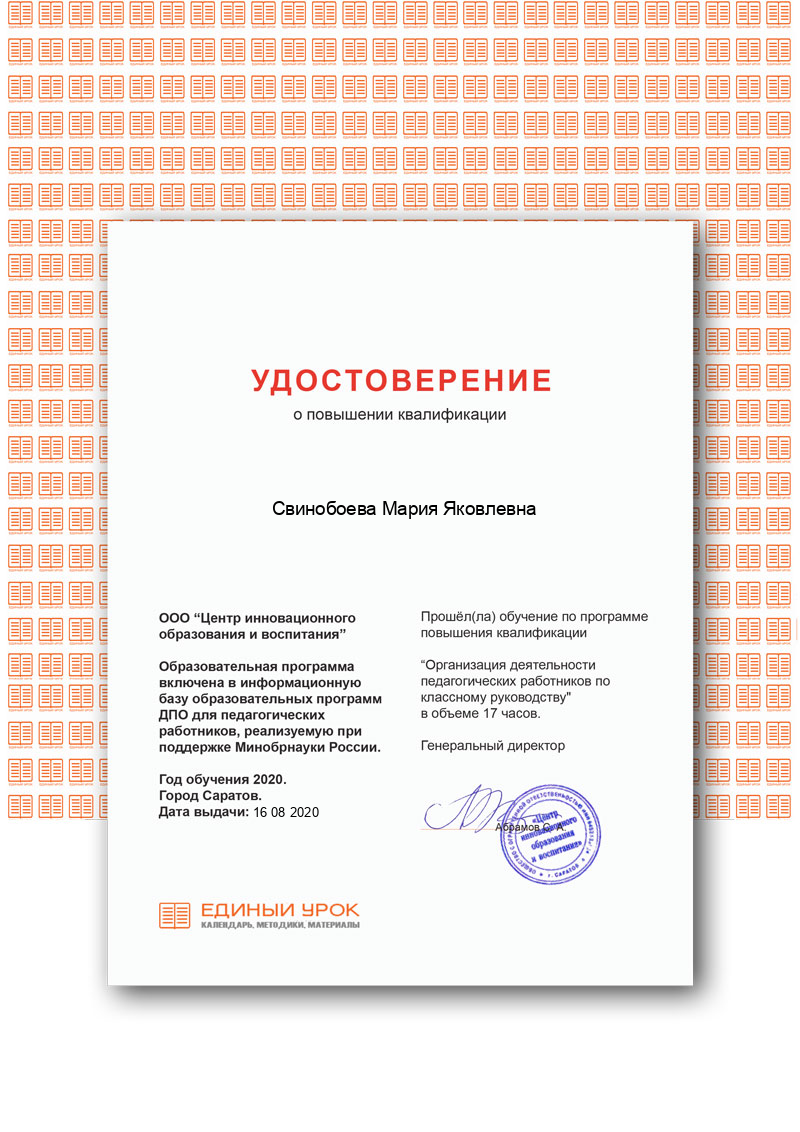 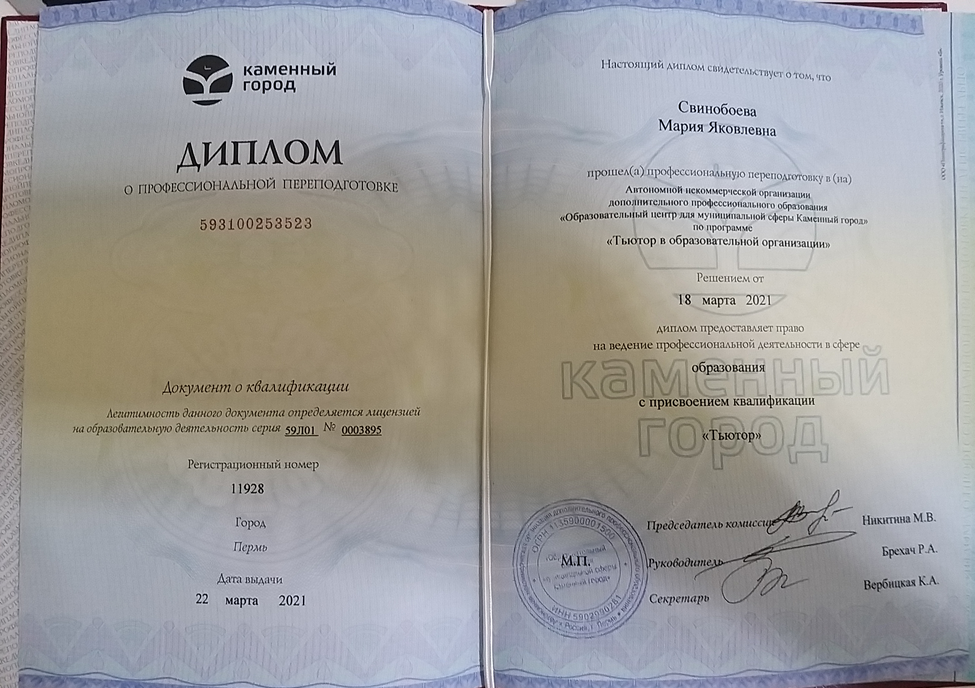 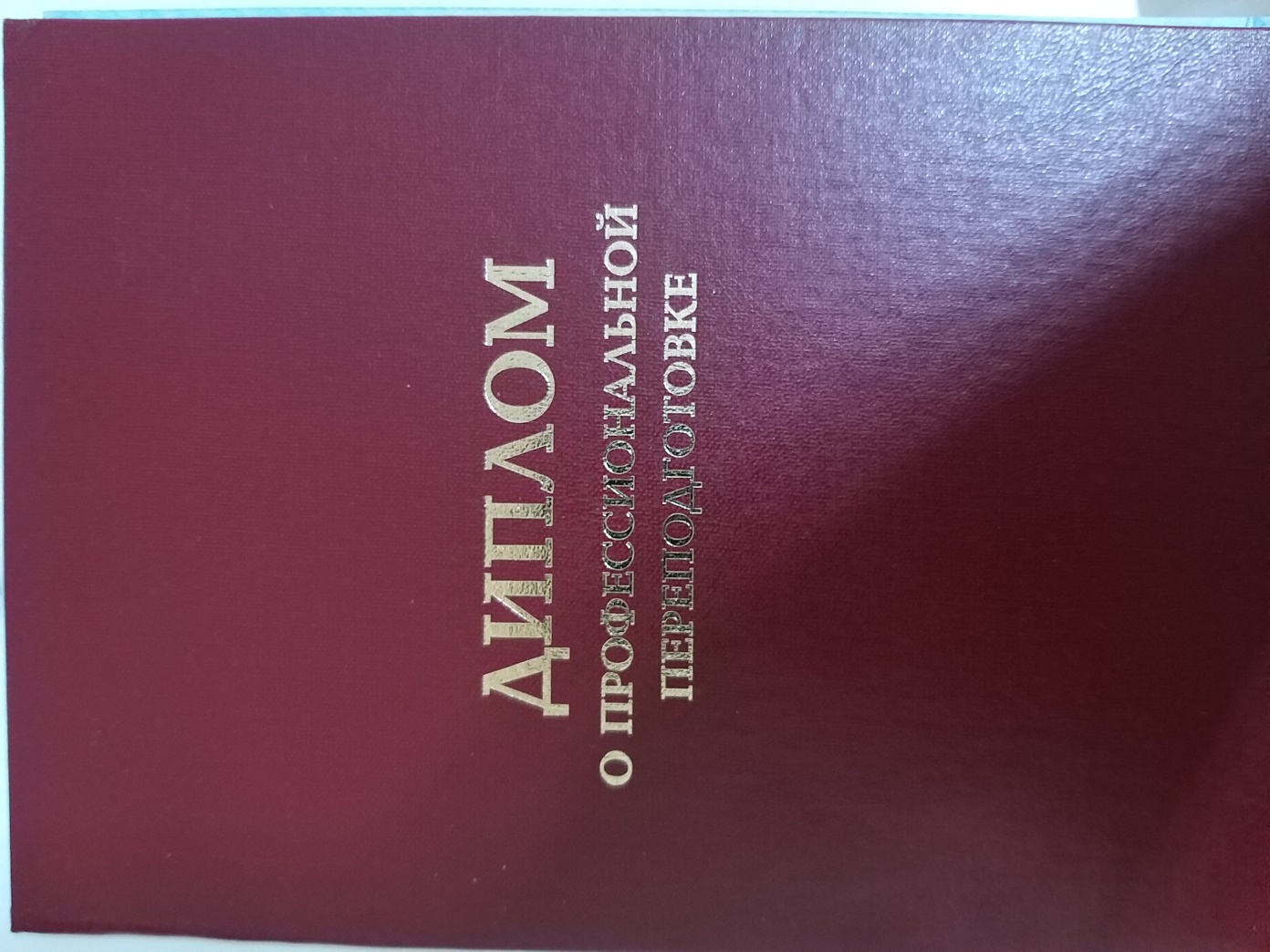 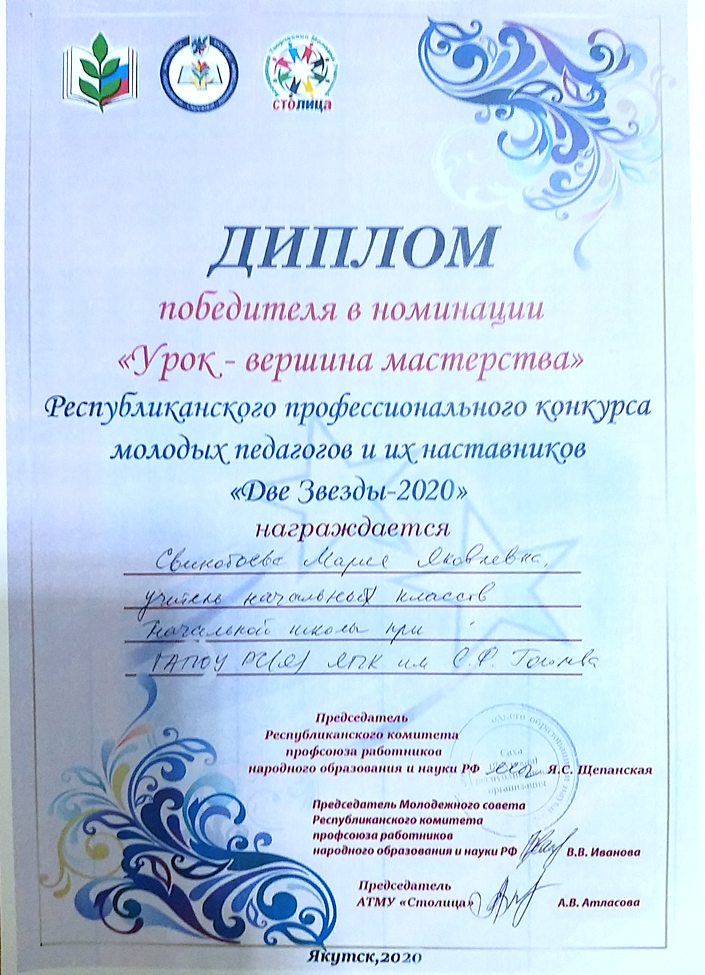 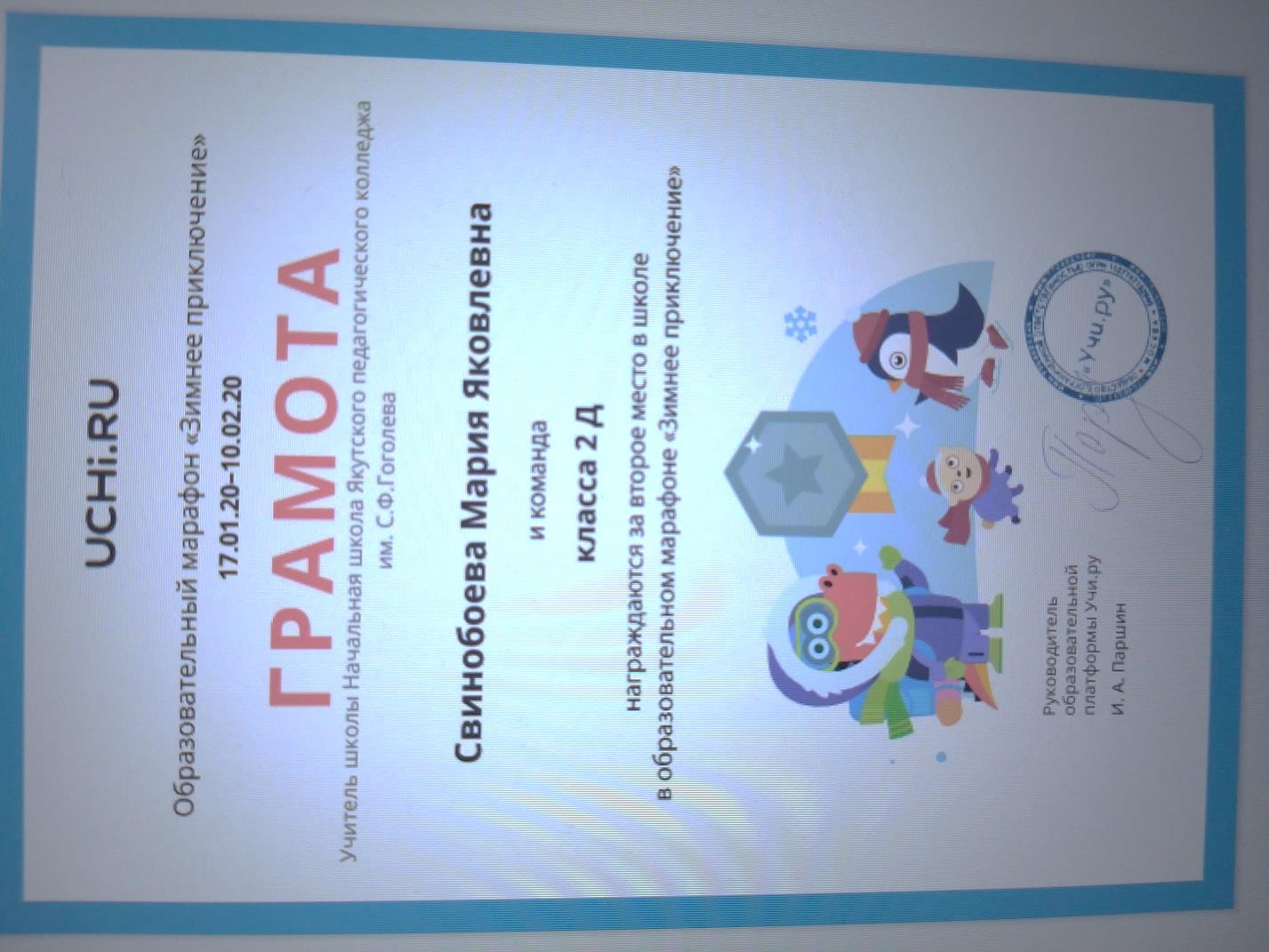 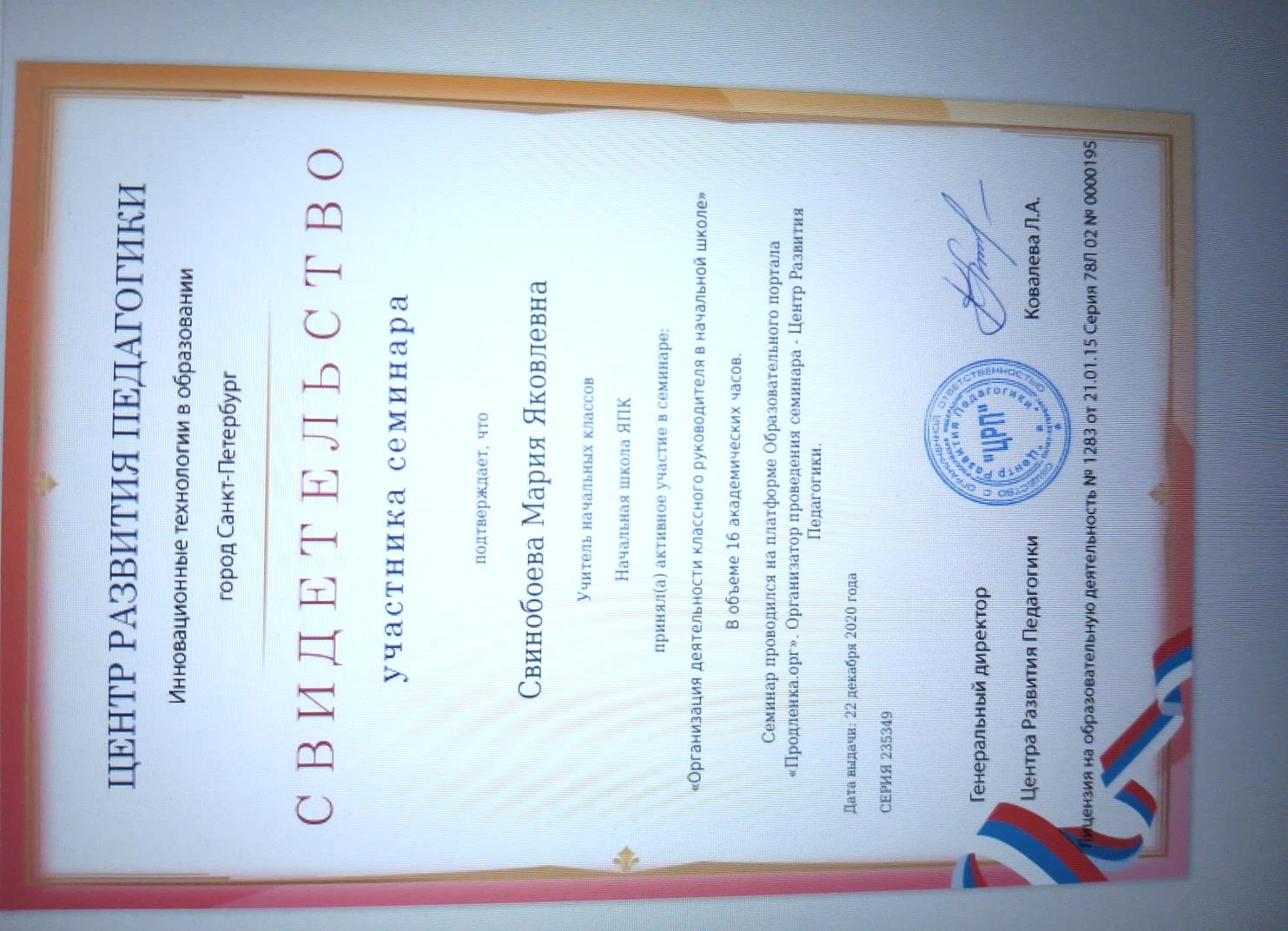 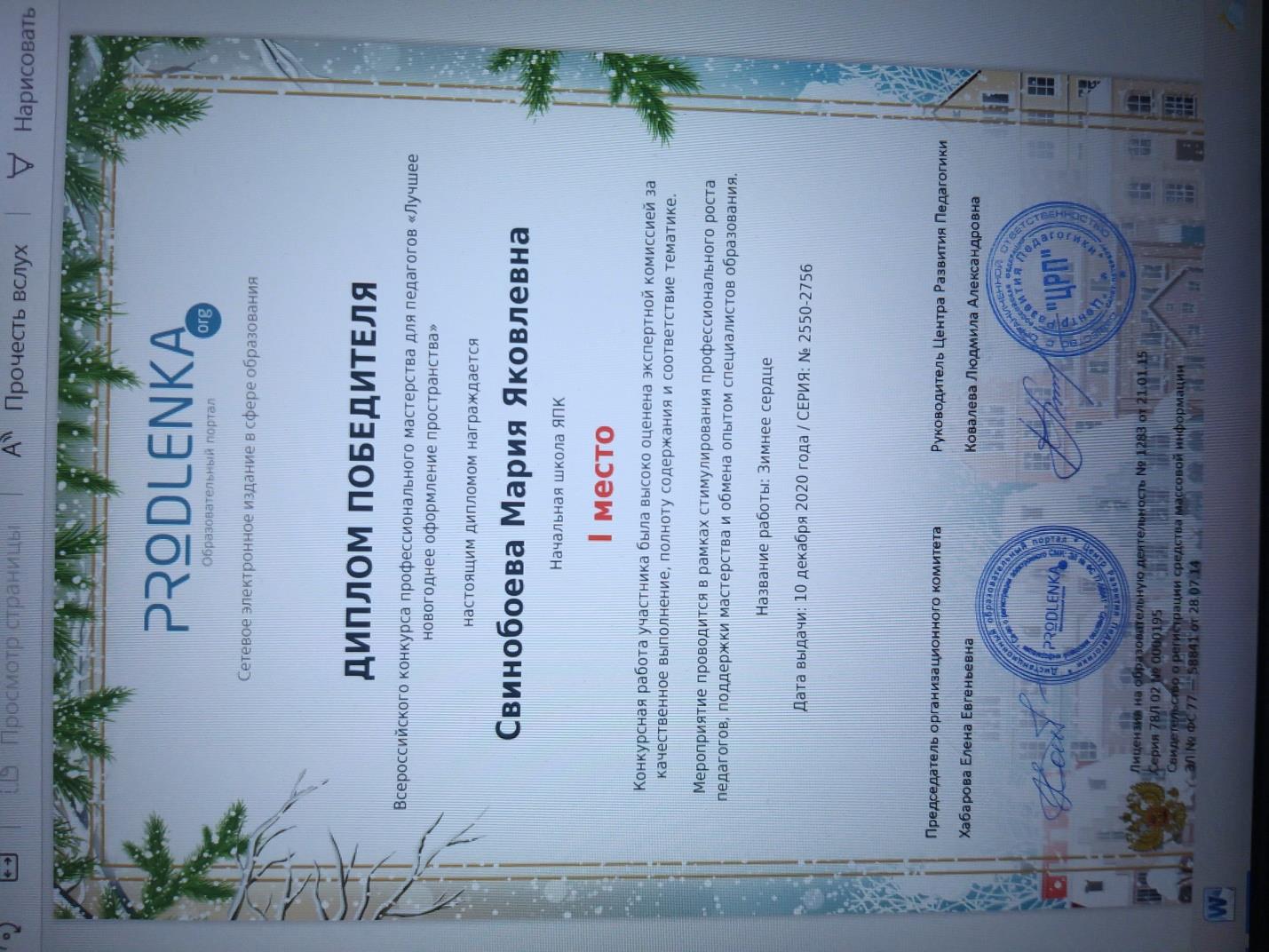 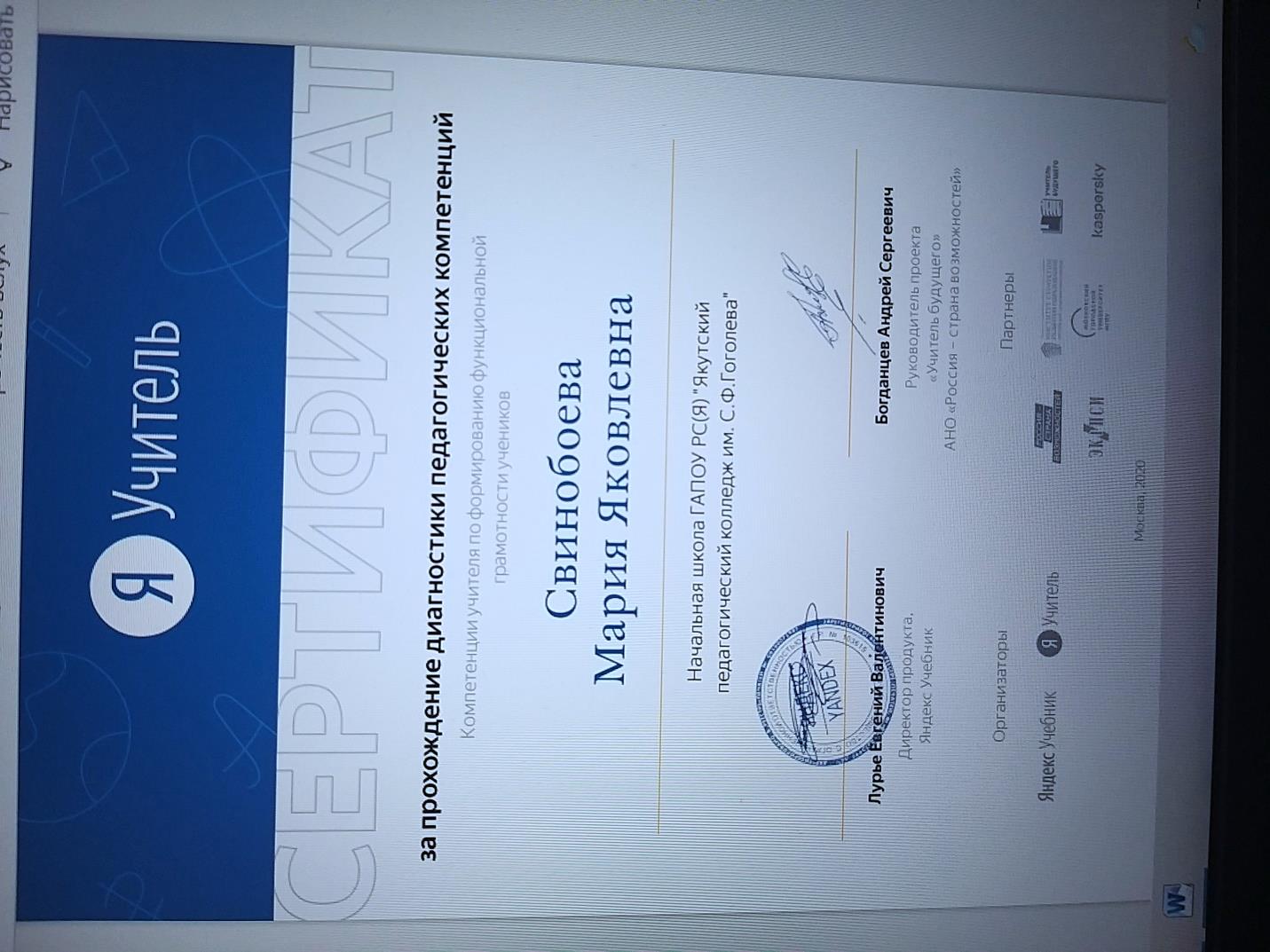 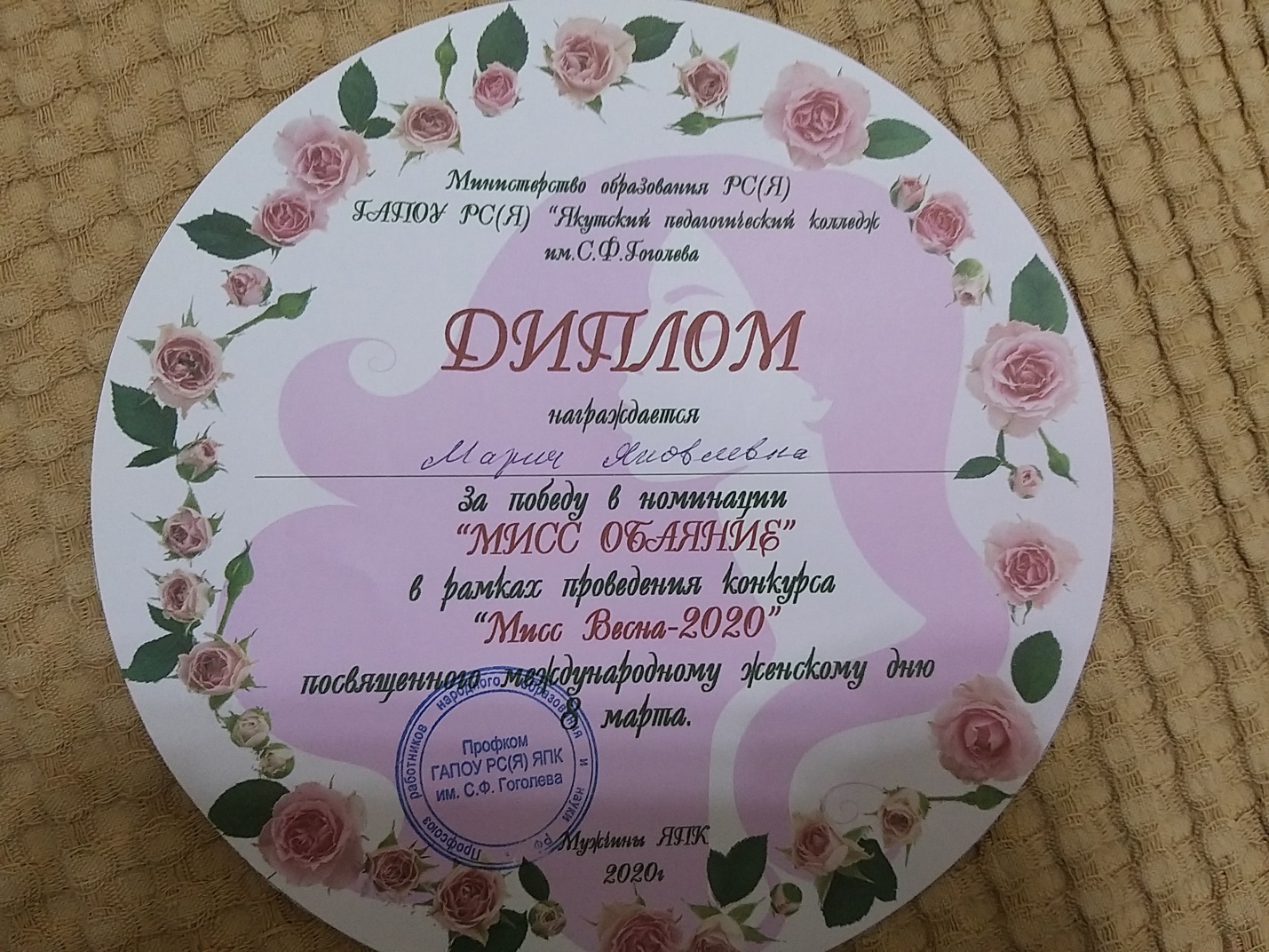 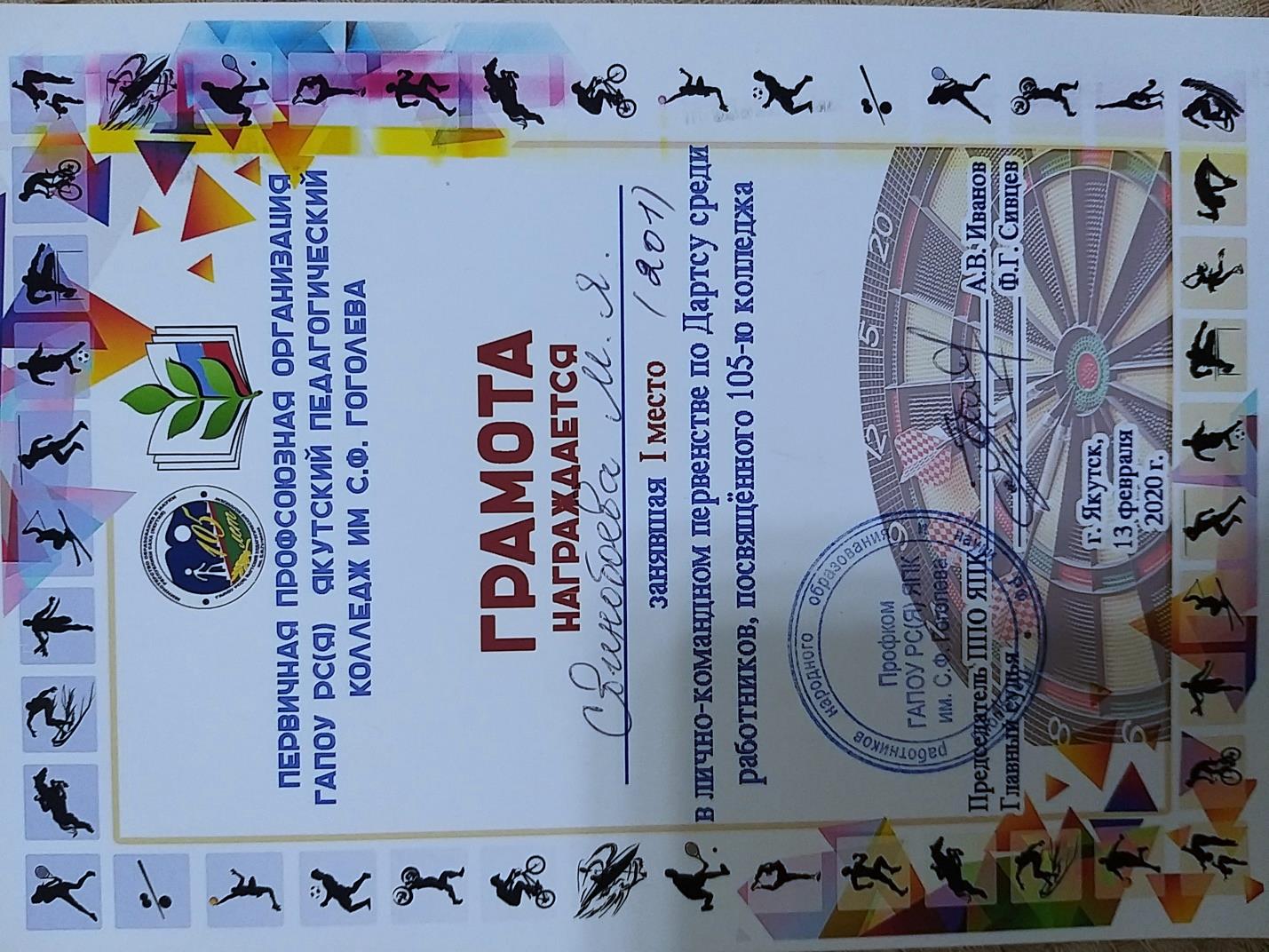 ГАПОУ РС(Я) «Якутский педагогический колледж им. С.Ф.Гоголева»Начальная школаТехнологическая карта урока по математикеТема: «Своя игра по математике»Учитель: Свинобоева Мария ЯковлевнаЯкутск, 2021Предмет: МатематикаКласс: 4 ДУМК: Школа РоссииТема урока: Своя игра по математикеТип урока: интеллектуально-познавательная играЦель учителя: Создание условий для урока - игрыУчебная задача: Умею ли я решать познавательные и интеллектуальные задачи?Планируемые результаты:Предметные:- обобщить изученный материал по теме единицы измерения;- обобщить изученный материал по теме решение задач; - обобщить изученный материал по теме умножение и деление;- расширить представление о геометрических фигур;- умение решать ребусы.Метапредметные:Познавательные:- умение анализировать и сравнивать;- умение делать  самостоятельные  выводы;- умение оценивать командную работу;- умение оценивать свою работу;- умение выделять общее и частное, целое и часть, общее и различное в изучаемых объектах;- умение выполнять учебные задачи, не имеющие однозначного решения; - умение выделять существенную информацию из текстов.Регулятивные:- формирование постановки учебной задачи;- прогнозировать результат и уровень усвоения;- умение самостоятельно обнаруживать и формулировать учебную проблему, определять цель учебной деятельности.Коммуникативные:-умение работать в команде;- умение понимать друг друга;-умение слушать и слышать других.Личностные:- формирование устойчивого интереса к обучению;- формирование интереса к познавательной деятельности;- формирование навыков работы по правилам;- мотивационная основа учебной деятельности;- формирование навыков самоанализа и самоконтроля.Презентация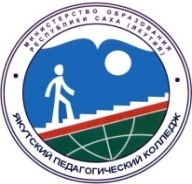 МИНИСТЕРСТВО ОБРАЗОВАНИЯ И НАУКИ РЕСПУБЛИКИ САХА(ЯКУТИЯ)Государственное автономное профессиональное образовательное учреждение Республики Саха (Якутия) «Якутский педагогический колледж им. С.Ф.Гоголева»Раздел 1. «Общие сведения о педагоге»1.1.Сведения о преподавателе1.2. Повышение квалификации по профилю деятельностиобучение по информационно - компьютерным технологиямдругие формы обучения (аспирантура, курсы  профессиональной переподготовки1.3.Личные достижения в профессиональной деятельности (награды, поощрения)Звания, награды, поощрения, благодарности (государственные, отраслевые  награды (перечень)Грамоты, дипломы  профессиональных конкурсов республиканского, регионального, федерального, международного уровня (перечень)Раздел 2. «Результаты педагогической деятельности»2.1.Сравнительный анализ качества знаний обучающихся по результатам промежуточной аттестации (за 2года)2.2.Сравнительный анализ качества знаний обучающихся по результатам итоговой аттестации (за 2года)2.3.Сравнительный анализ качества выполнения УИРС2.4.Сравнительный анализ качества знаний обучающихся по итогам внешней экспертизы (АКР) (за 2года)Раздел 3. «Научно-методическая деятельность»3.1.План развития профессиональной компетентности педагога в межаттестационный период.3.2.Карта – характеристика методической темы.3.3. Выступления на научно-практических конференциях, педчтениях.3.4. Распространение педагогического опыта Организация и проведение семинаровМастер классыОткрытые уроки3.5. Публикации, статьи3.6. Участие в инновационной деятельности ОУ по реализации ФГОС СПОАвторские разработки прошедшие экспертную оценку Научно-методические разработки3.7.Участие в работе комиссий  по организации и проведению методических мероприятий 3.8.Использование современных образовательных технологий Раздел 4. «Внеурочная деятельность»4.1. «Внеурочная деятельность по предмету». Результаты участия студентов  в научно-практических конференциях, проектах Результаты участия студентов в предметных олимпиадахРезультаты участия студентов в конкурсах, соревнованияхУчастие в работе комиссий  по организации и проведению внеурочной деятельности Участие в работе жюри, экспертных советов во внеурочной деятельности4.2.« Внеурочная деятельность (функции куратора)»Сохранность контингентаУспеваемость и  качество обучения группыТрудоустройствоДостижения студентов группы на конкурсах,  спортивных соревнованиях,  выставках (индивидуальные и командные)Раздел 5.Общественная деятельность1.Результаты участия в общественной работе по направлениям образовательной деятельности :Участие в работе (республиканских, региональных, всероссийских) педагогических   общественных объединений Участие в экспертных советах, жюри, в судействе соревнований (республиканский, региональный, всероссийский, международный уровни)Участиев работе комиссий по организации конкурсов, соревнований (республиканский, региональный, всероссийский, международный уровни)2.Участие в других видах общественной работы  (концерт, соревнования, работа в профкоме)Раздел 6. «Учебно-материальная база» (Выписка из паспорта учебного кабинета)1.Список словарей и другой справочной литературы по предмету;2. Список наглядных пособий (макеты, таблицы, схемы, иллюстрации, портреты и др.);наличие технических средств обучения (телевизор, видеомагнитофон, музыкальный центр, диапроектор и др.);наличие компьютера и компьютерных средств обучения (программы виртуального эксперимента, контроля знаний, мультимедийные электронные учебники и т.п.); аудио и видеопособия;наличие дидактического материала, сборников задач, упражнений, примеров рефератов и сочинений и т.п.;измерители качества обученности учащихся; другие документы по желанию преподавателя.ПриложенияКопии документов Статьи Доклады Конспекты открытых уроковПрограммы мастер- классовАвторские разработки …..Фамилия, имя, отчествоСвинобоева Мария ЯковлевнаГод рождения05.05.1998ОбразованиеУчебное заведение Год окончания СпециальностьКвалификация по дипломуСреднее специальноеЯкутский педагогический колледж им.С.Ф.Гоголева2019Учитель начальных классовПреподавание в начальных классахТрудовой стажПедагогический стажСтаж работы в данном ОУ3 года2 года2 годаДата предыдущей аттестации (№ приказа)Категория-Преподаваемая дисциплина  (УД или МДК)УДСпециальность, группы в которых преподаетеНаличие кураторстваГруппаГод назначенияКлассный руководитель4 «Д» класс2019 г.Название структурыгод, месяцПроблематика курсов, количество часовДокумент о курсовой подготовкеООО «Центр инновационного образования и воспитания»2020, августОрганизация деятельности педагогических работников по классному руководству, 17 часовУдостоверение о повышении квалификации  Инновационные технологии в образовании2020, декабрьОрганизация деятельности классного руководителя в начальной школе, 16 часовСвидетельство участника семинараНазвание структурыгод, месяцПроблематика курсов, количество часовДокумент о курсовой подготовкеНазвание структурыгод, месяцПроблематика курсов, количество часовДокумент о курсовой подготовкеАвтономное некоммерческое организация дополнительного профессионального образования «Образовательный центр Каменный город»2020 ноябрь- 2021 март«Тьютор в образовательной организации», 520 часовДиплом о профессиональной переподготовкиГод награждениягосударственные, отраслевые  награды ДокументГод участияуровеньнаименование2020, январьРеспубликанскийРеспубликанский конкурс молодых педагогов и наставников «Две звезды»2020, декабрьВсероссийскийПрофессиональный конкурс для педагогов «Лучшее новогоднее оформление пространства»Учебный годПредметыКоличество учащихсяУспеваемостькачество2019- 2020 гРусский язык25100%92%Математика25100%88%Литературное чтение25100%96%Окружающий мир25100%96%КНРС(Я)25100%100%Изобразительное искусство25100%100%Технология25100%100%Учебный годПредметУспеваемостькачество2020-2021Русский язык100%95%Математика100%95%Литературное чтение100%100%Окружающий мир100%100%КНРС(Я)100%100%Изобразительное искусство100%100%Технология100%100%Затруднения по результатам самооценкиДействия по преодолению затрудненийРезультат на конец у.г.2019 -2020 учебный год2019 -2020 учебный год2019 -2020 учебный годСоставление Рабочей программы Изучить рабочие программы коллектива, проанализировать структуруИзучена рабочая программа, исправлены недочеты в рабочей программеОбщение с детьми и родителямиНайти подход для каждого ребенка, индивидуальный подход к родителям. Изучение материалов для раскрепощения детей в школе, дидактические игры для знакомства детей.Учащиеся более раскрепостились, дружные и общительные. Общение с родителями на доверительном уровне.Формат обучения в период дистанционного обученияИзучения дистанционного формата обучения, изучение программ Discord, Zoom, Учи.ру, РЭШ, Googleформы (тест, Googleкласс)Обучение проходит по программам Zoom, Discord.Освоение данных программ.2020 -2021 учебный год2020 -2021 учебный год2020 -2021 учебный годСоставление Рабочей программыСоставление рабочей программы учитывая дистанционное обучениеИзменена рабочая программа в период дистанционного обучения, исправлены недочеты в рабочей программеПоддерживать положительный настрой во время дистанционного обученияПрофилактические беседы, изучение психологического воздействия дистанционного обучение.Проведена беседа на тему: «Дистанционное обучение».Избежание стресса во время дистанционного обучения.2021-2022  учебный год2021-2022  учебный годТема Формирование осмысленного чтенияАктуальность темыТрудности с которыми сталкиваются младшие школьники связаны с тем, что они не могут самостоятельно получать информацию из учебников и книг. Прочитав задание, обучающиеся не могут с первого раза понять содержание, так как не владеют навыками осознанного чтения. ПроблемаКак сформировать осмысленное чтение младших школьников на урокахНовизнаМетодические приемы формирования осмысленного чтения младшими школьникамиРезультативность 78%Предполагаемая эффективность Предполагаемая эффективность 65%Научно-практические конференцииНаучно-практические конференцииНаучно-практические конференцииНаучно-практические конференцииНаучно-практические конференцииТема конференцииУровеньДата проведенияТема докладаРезультат, подтверждающие материалыИнновационные технологии в образованииВсероссийский22 декабря 2020Организация деятельности классного руководителя в начальной школеСвидетельство участника семинараПедчтенияПедчтенияПедчтенияПедчтенияПедчтенияТема педчтенийУровеньДата проведенияТема докладаРезультат, подтверждающие материалыДата проведенияТема, проблематикаТема, проблематикаУровеньРезультатОрганизация и проведение семинаровОрганизация и проведение семинаровОрганизация и проведение семинаровОрганизация и проведение семинаровОрганизация и проведение семинаровМастер классыМастер классыМастер классыМастер классыМастер классыДата проведенияТема, проблематикаТема, проблематикаУровеньРезультат23.04.2021Отрытый урок для студентовОтрытый урок для студентовОткрытые урокиОткрытые урокиОткрытые урокиОткрытые урокиОткрытые урокиДата проведенияДисциплинаТемаУровеньРезультатНазвание печатной продукции Тема статьи, докладаГод изданияНазваниеРецензентГод утвержденияУровень утвержденияНазвание РецензентГод утвержденияУровень утвержденияРазработка рабочей программы по предметам 2 класс2019Разработка рабочей программы по предметам 3 класс2020Разработка рабочей программы по предметам 4 класс2021ТемаУровеньДата проведенияРеквизиты приказа об участии  НазваниеУровень владенияФорма демонстрации1.Использование ИКТ-технологий: технология дистанционного обучения технология компьютерного контролямультимедийные технологииИнтернет-технологииZoomGoogle  тестыУчи.руРЭШБазовыеПрезентация, видеоуроки, карточки с заданием, тесты.2.Использование компьютерных средств обучениямобильный классинтерактивная доска,SKYPEZoomУчи.руРЭШЯКлассБазовыеВидеоуроки, задания к урокам, карточки3.Использование развивающихдеятельностныхобразовательныхтехнологий ориентированных на формирование ОК и ПК - Здоровьесберегающие технологии - игровые технологии- личностно- ориентированное обучение- уровневое обучение БазовыеФизминутки, уроки в игровой форме, создание ситуации успеха и выбора, задания учитывающие уровень и темп работы учащихся.ТемаУровеньДата проведенияРезультатТемаУровеньДата проведенияРезультатЗаварики, олимпиада по окружающему мирувсероссийскийФевраль – март, 2020Иовлев Тимур – Диплом победителяУстный счётвнутришкольныйНоябрь, 2020Иовлев Тимур – 1 место, Ничик Вова и Ефимова Вероника – сертификат за участиеМатематика – царица всех науквнутришкольныйНоябрь, 2020Морозова Нелли, Иовлев Тимур, Андросова Карина – сертификаты за участиеОлимпиада по русскому языкувнутришкольныйНоябрь, 2020Андросова Карина, Иовлев Тимур – сертификат за участиеОлимпиада по английскому языку для учеников 3 классавсероссийскийНоябрь, 2020Диплом 1 степени: Григорьев Кирилл, Иванова Августина, Иовлев Тимур, Кобякова Анэлия, Кузьмина Карина.Диплом 2 степени: Андросова Карина, Васильев Павел, Голомарева Маргарита, Морозова Нелли, Неустроев Артем, Ничик Вова, Никитин Илья Сивцева Айсена, Сыромятников МаксимДиплом 3 степени: Игнатьев ЖеняТемаУровеньДата проведенияРезультатЗимнее приключениевнутришкольныйЯнварь – февраль, 2020Грамота 2 местоПарад роботовгородскойНоябрь, 2020Никитин Илья, Григорьев Кирилл, Григорьев Семен, Неустроев Артём - сертификатМастерская Деда МорозавнутришкольныйДекабрь, 2020Андросова Карина – диплом 1 степени,Сивцева Айсена, Иовлев Тимур - сертификатШахматный дебютвнутришкольныйДекабрь, 2020Стручков Алёша – грамота 1 местоКобякова Анэлия – грамота 2 местоПалитра северагородскойДекабрь, 2020ГоломареваМаргарита – Диплом 2 местоКоллектив 3 Д – Диплом 1 местоКонкурс рисунков «Сказки народов России»всероссийскийДекабрь, 2020ГоломареваМаргарита, Николаева София – сертификат за участиеВидеооткрытка к конкурсу «Смотри, это Россия»всероссийскийДекабрь, 2020Андросова КаринаШахматный турнирвнутришкольныйФевраль, 2021Стручков Алёша – грамота 1 местоШахматный турнирвнутришкольныйМарт, 2021Голомарева Маргарита – грамота 2 местоТемаУровеньДата проведенияРеквизиты приказа об участии  ТемаУровеньДата проведенияРеквизиты приказа об участии  Учебный год, группаКоличество учащихся(1 октября уч. г)Количество учащихся(конец у.г)Сохранность контингента учащихся (%)2019-2020, 2 «Д» класс99100%2020-2021, 3 «Д» класс55100%Учебный год, класс1-е полугодие1-е полугодие2-е полугодие2-е полугодиеУчебный год, классУспеваемостьКачествоУспеваемостьКачество2019-2020, 2 Д100%72100%722020-2021, 3 Д100%71100%63годУровень проведенияНаименование мероприятияРезультат2020, мартшкольныйПапа, мама, я – спортивная семьяУчастие: Захаров Данил, Григорьев Кирилл2020, декабрьшкольныйШахматный дебютСреди мальчиков: 1 место – Стручков АлёшаСреди девочек: 2 место – Кобякова Анэлия2021, февральшкольныйШахматный турнир среди мальчиков, ко дню защитника1 место – Стручков Алёша2021, мартшкольныйШахматный турнир среди девочек, кМеждународному женскому дню2 место – Голомарева Маргарита4 место – Кобякова Анэлия2021, апрельшкольныйЛыжная эстафетаУчастие: Иовлев ТимурназваниеуровеньгодрезультатназваниеуровеньгодрезультатназваниеуровеньгодрезультатназваниеуровеньгодрезультатЛично-командное соревнование по Дартсу среди работниковвнутриколледжный20201 местоМисс Весна 2020внутриколледжный2020Номинация «Мисс-обояние»НазваниеГодУровеньЦифровизация образования в Республике Саха (Якутия). Лучшие практики19.05.2020РегиональнаяДень открытых дверей магистратуры ДВФУ28.05.2020Всероссийское№ п\пНазваниеГод изданияПрограммаПрограммаВыходные данныеВыходные данные1Федеральный государственный образовательный стандарт начального общего образования.2018Школа РоссииШкола РоссииМосква ,,Просвещение,,Москва ,,Просвещение,,2Примерные программы по учебным предметам. 1 часть. Начальная школа.2018Школа РоссииШкола РоссииМосква ,,Просвещение,,Москва ,,Просвещение,,3Примерная основная образовательная программа образовательного учреждения. Начальная школа.2018Школа РоссииШкола РоссииМосква ,,Просвещение,,Москва ,,Просвещение,,4Проектные задачи в начальной школе.2018Школа РоссииШкола РоссииМосква ,,Просвещение,,Москва ,,Просвещение,,5Планируемые результаты начального общего образования.2018Школа РоссииШкола РоссииМосква ,,Просвещение,,Москва ,,Просвещение,,6Оценка достижения планируемых результатов в начальной школе. Система заданий.2018Школа РоссииШкола РоссииМосква ,,Просвещение,,Москва ,,Просвещение,,7Как проектировать универсальные учебные действия в начальной школе. От действия к мысли.2018Школа РоссииШкола РоссииМосква ,,Просвещение,,Москва ,,Просвещение,,УчебникиУчебникиУчебникиУчебникиУчебникиУчебникиУчебники1Русский язык. 3 класс. Канакина В.П., Горецкий В.Г.2018Школа РоссииМосква ,,Просвещение,,Москва ,,Просвещение,,Москва ,,Просвещение,,2Литературное чтение. 3 класс. Климанова Л.Ф., Горецкий В.Г., Голованова М.В. и др. 2018Школа РоссииМосква ,,Просвещение,,Москва ,,Просвещение,,Москва ,,Просвещение,,3Математика. 3 класс. Моро М.И., Степанова С.В., Волкова С.И.  2018Школа РоссииМосква ,,Просвещение,,Москва ,,Просвещение,,Москва ,,Просвещение,,4Окружающий мир. 3 класс. Плешаков А.А. 2018Школа РоссииМосква ,,Просвещение,,Москва ,,Просвещение,,Москва ,,Просвещение,,5Изобразительное искусство. 3 класс. Неменская Л.А., Коротеева Е.И., Горяева Н.А. (под ред. Неменского Б.М.).2018Школа РоссииМосква ,,Просвещение,,Москва ,,Просвещение,,Москва ,,Просвещение,,6Технология. 3 класс. Лутцева Е.А., Зуева Т.П2018Школа РоссииМосква ,,Просвещение,,Москва ,,Просвещение,,Москва ,,Просвещение,,7КНРСЯ 3 класс Винокурова Е.И., Никитина Р.С., Иванова А.В.2020Якутск«Бичик»Якутск«Бичик»Якутск«Бичик»8Русский язык. 4 класс. Канакина В.П., Горецкий В.Г.2018Школа РоссииМосква ,,Просвещение,,Москва ,,Просвещение,,Москва ,,Просвещение,,9Литературное чтение. 4 класс. Климанова Л.Ф., Горецкий В.Г., Голованова М.В. и др. 2018Школа РоссииМосква ,,Просвещение,,Москва ,,Просвещение,,Москва ,,Просвещение,,10Математика. 4 класс. Моро М.И., Степанова С.В., Волкова С.И.  2018Школа РоссииМосква ,,Просвещение,,Москва ,,Просвещение,,Москва ,,Просвещение,,11Окружающий мир. 4 класс. Плешаков А.А. 2018Школа РоссииМосква ,,Просвещение,,Москва ,,Просвещение,,Москва ,,Просвещение,,12Изобразительное искусство. 4 класс. Неменская Л.А., Коротеева Е.И., Горяева Н.А. (под ред. Неменского Б.М.).2018Школа РоссииМосква ,,Просвещение,,Москва ,,Просвещение,,Москва ,,Просвещение,,13Технология. 4 класс. Лутцева Е.А., Зуева Т.П2018Школа РоссииМосква ,,Просвещение,,Москва ,,Просвещение,,Москва ,,Просвещение,,.Рабочие тетради.Рабочие тетради.Рабочие тетради.Рабочие тетради.Рабочие тетради.Рабочие тетради.Рабочие тетради1Русский язык. Рабочая тетрадь. 3 класс Часть 1, 2. ФГОС «Школа России». Бойкина Н.В., Виноградская Л.А., Канакина В.П.2017г. 2018гШкола РоссииМ.:«Просвещение» М.:«Просвещение» М.:«Просвещение» 2Литературное чтение. Рабочая тетрадь. 3 класс. ФГОС «Школа России». Бойкина М.В., Виноградская Л.А.2017г. 2018гШкола РоссииМ.:«Просвещение» М.:«Просвещение» М.:«Просвещение» 3Окружающий мир. Рабочая тетрадь.3 класс. Часть 1,2. ФГОС «Школа России». Плешаков А.А.2017г. 2018гШкола РоссииМ.:«Просвещение» М.:«Просвещение» М.:«Просвещение» 4Математика Рабочая тетрадь. 3 класс. Часть 1,2. ФГОС «Школа России». Моро М.И., Волкова С.И2017г. 2018гШкола РоссииМ.:«Просвещение» М.:«Просвещение» М.:«Просвещение» 5Технология. Рабочая тетрадь. 3 класс Лутцева Е.А., Зуева Т.П.2021Школа РоссииМосква ,,Просвещение,,Москва ,,Просвещение,,Москва ,,Просвещение,,6Литературное чтение. Рабочая тетрадь. 4 класс. ФГОС «Школа России». Бойкина М.В., Виноградская Л.А.2017г. 2018гШкола РоссииМ.:«Просвещение» М.:«Просвещение» М.:«Просвещение» 7Окружающий мир. Рабочая тетрадь.4 класс. Часть 1,2. ФГОС «Школа России». Плешаков А.А.2017г. 2018гШкола РоссииМ.:«Просвещение» М.:«Просвещение» М.:«Просвещение» Поурочные разработкиПоурочные разработкиПоурочные разработкиПоурочные разработкиПоурочные разработкиПоурочные разработкиПоурочные разработки1Поурочные разработки по обучению грамоте к УМК В. Г. Горецкого и др. (Авт. О.Е. Жиренко, Л.А. Обухова)2016Школа РоссииМосква «Вако»Москва «Вако»Москва «Вако»2Поурочные разработки по математике к УМК М.И. Моро и др. (авт.Т.Н. Ситникова, И.Ф. Яценко)2016Школа РоссииМосква «Вако»Москва «Вако»Москва «Вако»3Поурочные разработки по курсу «Окружающий мир» к УМК А.А. Плешакова (авт.Т.Н. Максимова)2016Школа РоссииМосква «Вако»Москва «Вако»Москва «Вако»4Поурочные разработки по технологии (универсальное )авт.Т.Н. Максимова2016универсальноеМосква «Вако»Москва «Вако»Москва «Вако»5Поурочное планирование. Русский язык: обучение грамоте (Обучение письму). Авт. Т.В. Ковригина, Е.А. Виноградова, Н.Н. Черноиванова2015Школа РоссииВолгоград. Издательство «Учитель»Волгоград. Издательство «Учитель»Волгоград. Издательство «Учитель»6Сост. Т.Н. Максимова. Рабочая программа «Технология» к УМК «Школа России»2015Школа РоссииМосква «Вако»Москва «Вако»Москва «Вако»7Сост. Т.Н. Максимова. Рабочая программа «Литературное чтение» к УМК «Школа России»2014Школа РоссииМосква «Вако»Москва «Вако»Москва «Вако»8Сост. Н.С. Ульянова. Рабочая программа «Изобразительное искусство » к УМК «Школа России» Б.М. Неменского и др.2016Школа РоссииМосква «Вако»Москва «Вако»Москва «Вако»9Сост. И.Ф. Яценко . Рабочая программа «Обучение грамоте » к УМК «Школа России» 2015Школа РоссииМосква «Вако»Москва «Вако»Москва «Вако»10Сост. Т.Н. Ситникова . Рабочая программа «Математика » к УМК «Школа России»  2015Школа РоссииМосква «Вако»Москва «Вако»Москва «Вако»11Канакина В.П., Горецкий В.Г. Русский язык. Методическое пособие. 2 класс.2015Школа РоссииМ.:«Просвещение» М.:«Просвещение» М.:«Просвещение» 12Климанова Л.Ф., Литературное чтение 2 класс. Поурочные разработки. Книга для учителя.2015Школа РоссииМ.:«Просвещение» М.:«Просвещение» М.:«Просвещение» 13Канакина В.П., Горецкий В.Г. Русский язык. Методическое пособие. 4 класс.2015Школа РоссииМ.:«Просвещение» М.:«Просвещение» М.:«Просвещение» 14Климанова Л.Ф., Литературное чтение 4 класс. Поурочные разработки. Книга для учителя.2015Школа РоссииМ.:«Просвещение» М.:«Просвещение» М.:«Просвещение» Контрольно-измерительные материалыКонтрольно-измерительные материалыКонтрольно-измерительные материалыКонтрольно-измерительные материалыКонтрольно-измерительные материалыКонтрольно-измерительные материалыКонтрольно-измерительные материалы1Математика. 2 класс. Проверочные работы к учебнику Моро  Автор: Волкова С.И2019Школа РоссииШкола РоссииШкола РоссииИздательство: Просвещение2Окружающий мир. Проверим себя. 2 класс2016Школа РоссииШкола РоссииШкола РоссииМосква. Издательство: Вита- пресс3Русский язык. О.Е. Курлыгина, О.О. Харченко2017Школа РоссииШкола РоссииШкола РоссииИздательство: Просвещение4Плешаков А. А., Гара Н. Н., Назарова З. Д. Окружающий мир. Тесты. 2 класс. Учебное пособие для общеобразовательных организаций. 2016Школа РоссииШкола РоссииШкола России4-е издание. М.: Просвещение№НаименованиеКоличество Доска1Светильники 7Стол  учительский1Стул  учительский1Столы  ученические двухместные 13Стулья ученические  26Шкафы для ученических вещей1Книжные шкафы1Стол для цветов-Уголок классный2Проектор «EPSON»1Интерактивная доска«Board-Dvd»1Магнитная доска1Ноутбук «Lenovo»1Мышка1Колонка3Стол для ноутбука1№Наименование ТСОМаркаИнвентарный номер по школе1.Проектор «EPSON»2.Интерактивная доска«Board-Dvd»3. Ноутбук«Lenovo»4.Сетевой фильтрЭтапыСодержание деятельности учителя Содержание деятельности учащихсяМетоды обучения,форма взаимодействияРезультат этапа1.Орг. моментЗдравствуйте, ребята. Сегодня у нас необычный урок. Сейчас вы сидите в группах, всего у нас 3 группы – это означает 3 команды. У команды должен быть командир и название. Прошу вас выбрать в команде своего командира и название вашей команды.Здравствуйте! Необычный урок? 1 команда – командир 2 команда – командир3 команда - командирБеседа, словесный методФронтальная форма- формирование устойчивого интереса к обучению;- формирование интереса к познавательной деятельности;2.Решение УЗ2.Решение УЗ2.Решение УЗ2.Решение УЗ2.Решение УЗ2.1 Создание условий для УЗЧтобы узнать, чем необычайный наш урок отгадайте загадку:Согласится со мной детвора,В детстве главное дело - ….- Игра!Словесный метод, беседаФронтальная форма- формирование интереса к познавательной деятельности.2.2. Решение УЗПравильно, ответ загадки ИГРА!Значит этот урок необычный, потому что…(слайд 1)- Потому что наш урок будет в виде игры.Групповая форма, словесный метод, беседа, обсуждениеНаглядный метод, демонстрация слайда- формирование постановки учебной задачи;- умение самостоятельно обнаруживать и формулировать учебную проблему, определять цель учебной деятельности.2.3.Практическое применение   нового понятия (способа действия)Перед началом игры командиры команды, подходим на жеребьевку, которая определит, кто начнёт первым.Начинаем мы с вами нашу интеллектуальную игру.Все вместе читаем девиз игры.ПРАВИЛА ИГРЫ: (слайд 3)1.Команды отвечают по очереди.2. После выбора задания, команде дается 1 минута на обсуждение. 3.За шумное поведение команде назначают штрафные очки.4.Если ответ был неправильный – право ответа переходит другой команде.5. Если ответ неполный – другая команда может дополнить его. Есть 4 секторов:1 сектор – Единицы измерений2 сектор – Задачи3 сектор – Геометрические фигуры4 сектор – РебусыВопросы распределены по 4 секторам и имеют определённую «стоимость» от 10 до 50 баллов.Командиры команд подходят вытягивают номера. Давайте начнем.Девиз игры: (слайд 2)Кто победит, кто проиграет –Нас эта тайна донимает,Но мы желаем вам успеха,Счастья, радости и смеха!И пусть быстрей кипит борьба,Сильней соревнование.Успех решает не судьба,А только ваши знания.Мы говорим все дружноИ здесь сомнений нет!Сегодня будет дружбаВладычицей побед!Ознакомление учащимися 4 секторами, и стоимости секторов. Внимательно слушают правила игры.Учащиеся начинают выбирать сектор и уровень игры.Фронтальная форма, метод словесный, беседа, обсуждениеНаглядный метод, демонстрация слайдаНаглядный метод, показ слайдовГрупповая форма, словесный метод, обсуждение, дискуссия.- умение выделять существенную информацию из текстов;- обобщить изученный материал по теме единицы измерения;- обобщить изученный материал по теме решение задач; - обобщить изученный материал по теме умножение и деление;- расширить представление о геометрических фигур;- умение решать ребусы;-умение работать в команде;- умение понимать друг друга;-умение слушать и слышать других.3.РефлексияВремя подвести итоги. Какие темы на этом уроке мы повторили?Команды, считаем сколько баллов вы собрали. Оцените вашу командную работу. Оцениваем собственную работу.На этом уроке: Сегодня меня порадовало…Сегодня меня огорчило…После урока мне захотелось…Сегодня мне удалось…Было интересно…Было трудно…Я понял, что…Меня удивило…На этом уроке мы повторили, такие темы как единицы измерений, геометрические фигуры, решение задач и ребусов. Мы довольны работой.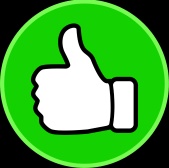    На уроке было трудно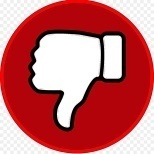 На это уроке …Учащиеся сГрупповая форма, взаимоконтрольСловесный метод, дискуссия, беседа, обсуждениеИндивидуальная форма, опорные словаПриём: незаконченные предложения- умение оценивать командную работу;- умение анализировать и сравнивать;- формирование навыков самоанализа и самоконтроля;- умение оценивать свою работу;- умение делать  самостоятельные  выводы.